3.4. Подготавливает и заслушивает отчеты комиссий, в частности, о работе по коллективному договору.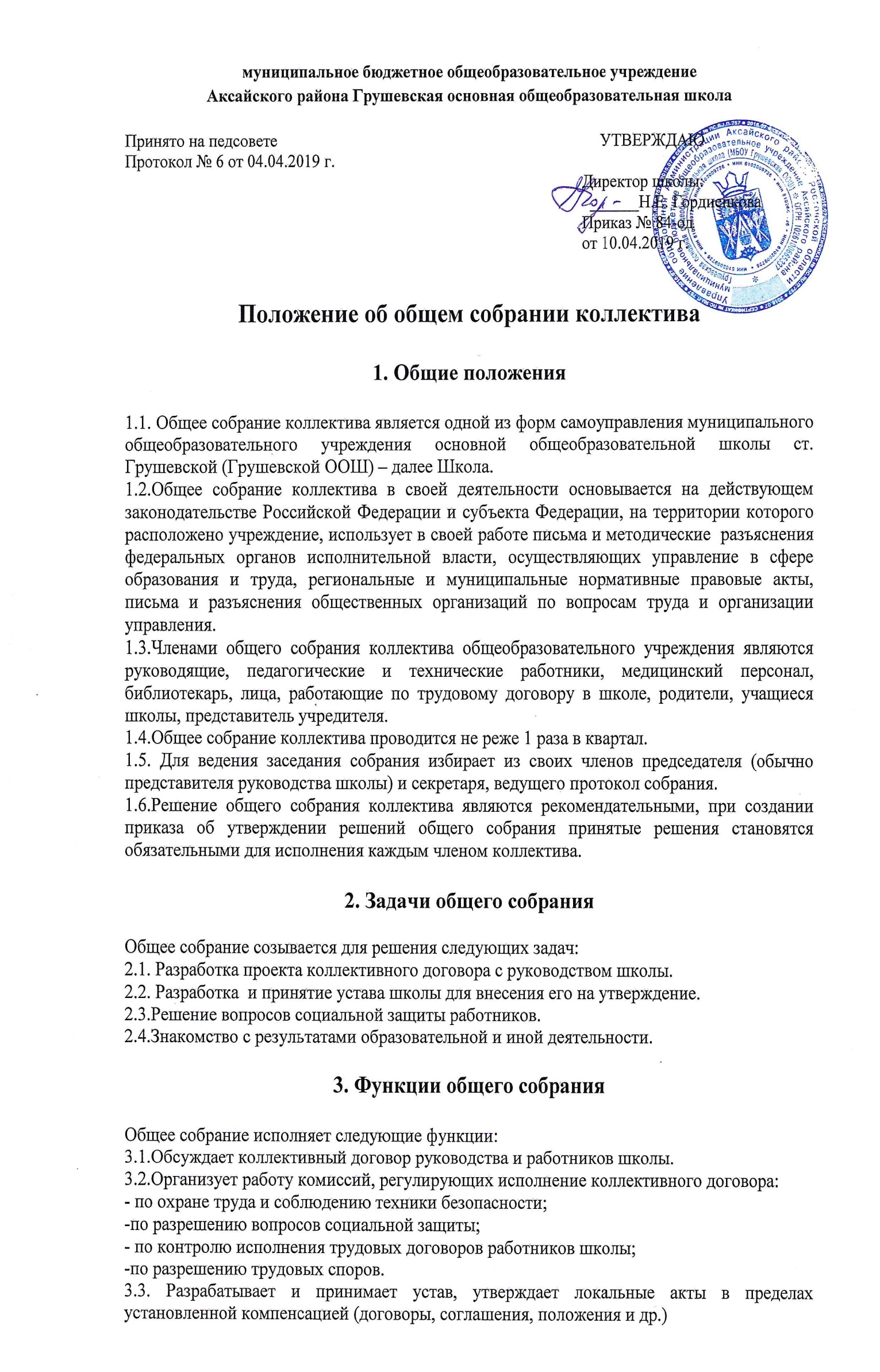 3.5. Рассматривает перспективные планы развития школы.3.6. Взаимодействует с другими органами самоуправления школы по вопросам организации основной деятельности.3.7. Обсуждает вопросы необходимости реорганизации и ликвидации учреждения.3.8. Пропагандирует результаты образовательной деятельности коллектива через производственные совещания по итогам четверти.4. Права общего собранияОбщее собрание имеет право на:4.1. Создание временных или постоянных комиссий, решающих конфликтные вопросы о труде и трудовых взаимоотношениях в коллективе.4.2. Внесение предложений по изменению и дополнению коллективного договора руководства и работников школы.4.3. Внесение и повестку собрания отдельных вопросов общественной жизни коллектива.5. Ответственность общего собранияКаждый член общего собрания несет ответственность за:5.1. Реализацию в полном объеме коллективного договора.5.2. Соблюдение устава и локальных нормативных актов школы.5.3.Соблюдение такта и уважение к мнению коллег в ходе решения вопросов повестки заседания общего собрания.6. Документация6.1. Отдельно ведется книга протоколов  заседаний общего собрания и производственных совещаний. Книга должна быть пронумерована, прошита, скреплена печатью школы и подписью директора.6.2. Книга протоколов передается по акту  при смене руководства учреждения.7. Порядок принятия настоящего Положения.7.1. Положение обсуждается и принимается на общем собрании коллектива, вводится в действие приказом Школы с указанием даты введения.